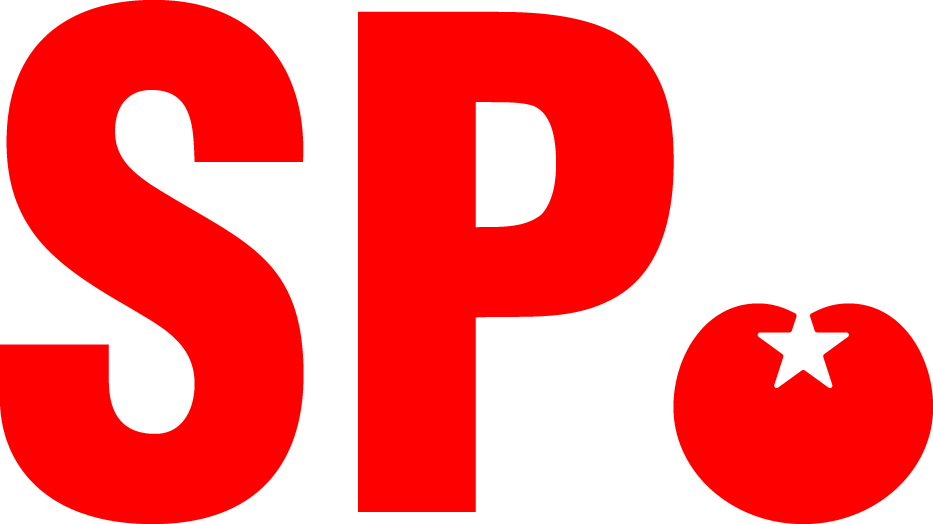 Motie: “0 is genoeg”De gemeenteraad van Beuningen, in vergadering bijeen op dinsdag 2 juni 2020, Overwegende dat;Rapport Nibud (Nationaal Instituut voor Budgetvoorlichting) in 2019 naar voren brengt dat 50 procent van de huurders moeite heeft om rond te komen, 40 procent financiële schaarste ervaart en 30 procent betalingsachterstanden heeft. De Coronacrisis veel onzekerheid brengt betreffende ontslag en daarbij horende lager inkomen dus onzekerheid. Iedereen weet dat huurders van sociale huurwoningen niet de meest kapitaalkrachtigen zijn. Dat is zelfs staand beleid want mensen met een te hoog inkomen komen niet in aanmerking voor een sociale huurwoning. Deze mensen mogen niet bedreigd worden in hun bestaanszekerheid. Is van mening dat;Huurders niet in problemen mogen komen en in schulden raken vanwege ontslag door CoronacrisisDe Verhuurdersheffing een forse aanslag is op de huren De huurders al teveel hebben betaald aan de vorige crisis“De woonquote (het deel van het inkomen dat iemand kwijt is aan wonen) van huurders lag in 2018 gemiddeld al op 38% veel te hoog is”.De regering maar ook wooncorporaties zich moeten houden aan aangenomen motie in Eerste Kamer ingediend door Senator Tiny Kox (SP)Dat 0% huurverhoging genoeg isVerzoekt het College;1. Dit standpunt over te brengen aan het kabinet; 2. Zich in te spannen om samen met corporaties, huurdersorganisaties en huurders samen een protestactie en lobby richting kabinet, minister, de Tweede en de Eerste kamer te organiseren om alle huren te bevriezen én de verhuurdersheffing om te zetten in een investeringsplicht. Het college op te dragen om: 3. Opnieuw in overleg te gaan met de Beuningse corporaties om af te spreken dat de geplande huurverhogingen in de gemeente Beuningen voor 2020 terug worden gedraaid; 4. Een convenant voor te bereiden om samen met verhuurders in de vrije huursector afspraken te maken over maximale huurverhogingen voor het jaar 2021. En gaat over tot de orde van de dag;Jos SwartjesFractie SP				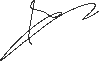 